Инструктор физического воспитанияГолубева Галина Николаевна.Педагогический стаж 41 год.Цели и задачи работы:Сохранение и укрепление физического и психического здоровья детей.Воспитание культурно-гигиенических навыков.Развитие физических качеств (скоростных, силовых, гибкости, выносливости и координации).Накопление и обогащение двигательного опыта детей (овладение основными движениями).Формирование у воспитанников потребности в двигательной активности и физическом совершенствовании.Формирование начальных представлений о здоровом образе жизни.Воспитывать в детях чувство взаимопомощи, товарищества и коллективизма, чувство красоты, любознательности, смелости, интерес к занятиям физической культуры.Проводить профилактику простудных заболеваний и травматизма. 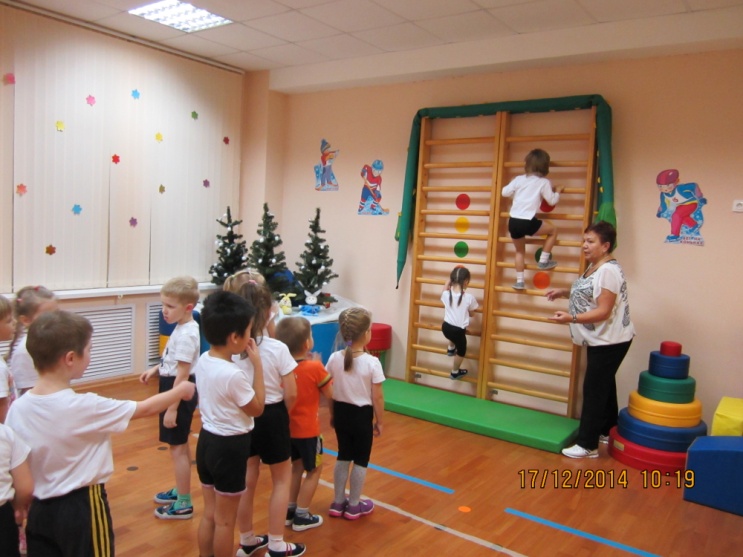 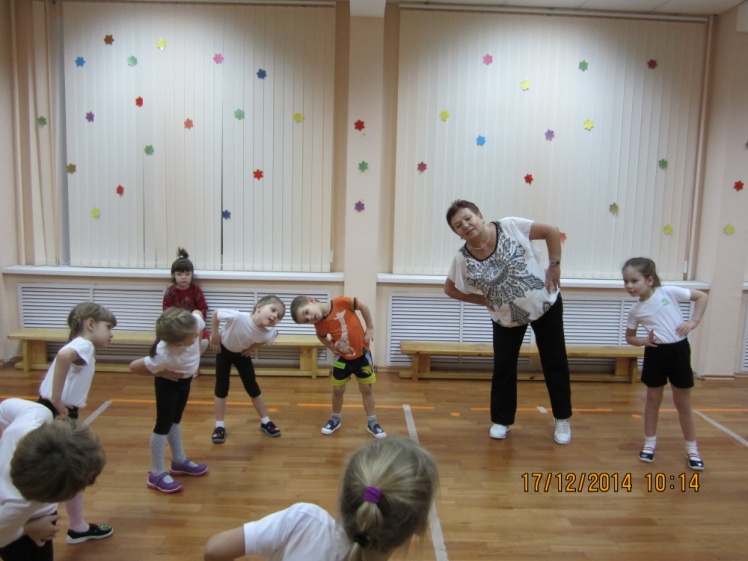 